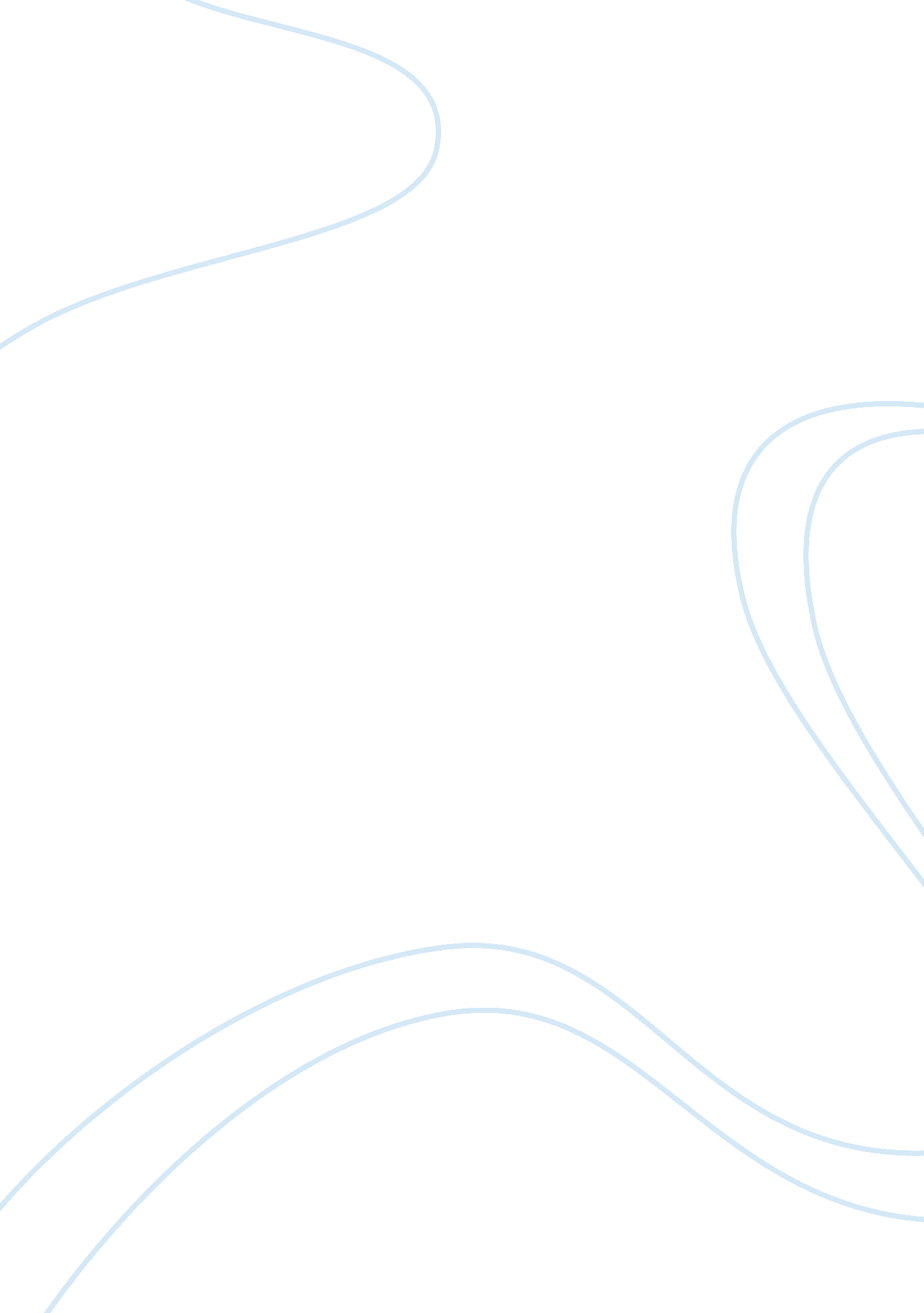 Commodities and fashion outline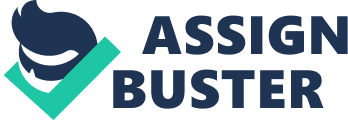 Sur Lecturer Commodities and fashion outline According to the market research market in England has being evolving over time, this isconfirmed to elastic. The economy has been changing over. The commodities in the region have been changing since eighteen-centaury. This has also enhanced the development of the urban center and the social classes. In romantic style there is no specific or fixed restriction on the laws relating to beauty and the property. Also the neoclassic style define the human nature which has a lot of wants, this wants are recurring and has led to change in the future. This has enhanced self-improvement and upward social mobility. It has been a rapidly changing world both socially and political revolution which has enhanced the improvement in the commodities. 
The political has enhanced the revolution in the system of the industrial development which has helped in the improvement of the social life of the individuals due to change and improvement in the productions of these commodities. It has been the desire of each and every individual to return into nature that is checking back into their roots which they are rooted into. The increase in the fashion has the blame in the cultural erosion and this is so due to the improvement in the commodities in the current generation. 
Hence, romanticism is seen to have a wider view than neoclassic style these includes back to nature, individualism, imagination and supernatural. The romanticism is of two types including the French and English romantic painting. The French romantic painting looks into literature for the exotic and also the founder the expressionist in the twentieth-century art to come. On the other hand the English has the nature in its full power; the sublime, wild side of nature and subject matter based on the literally sources. 
Works Cited 
Commodities and Fashion outline (p36-38) 
Coles, Alex. Designart. London: Tate Publishing, 2005. Print. 